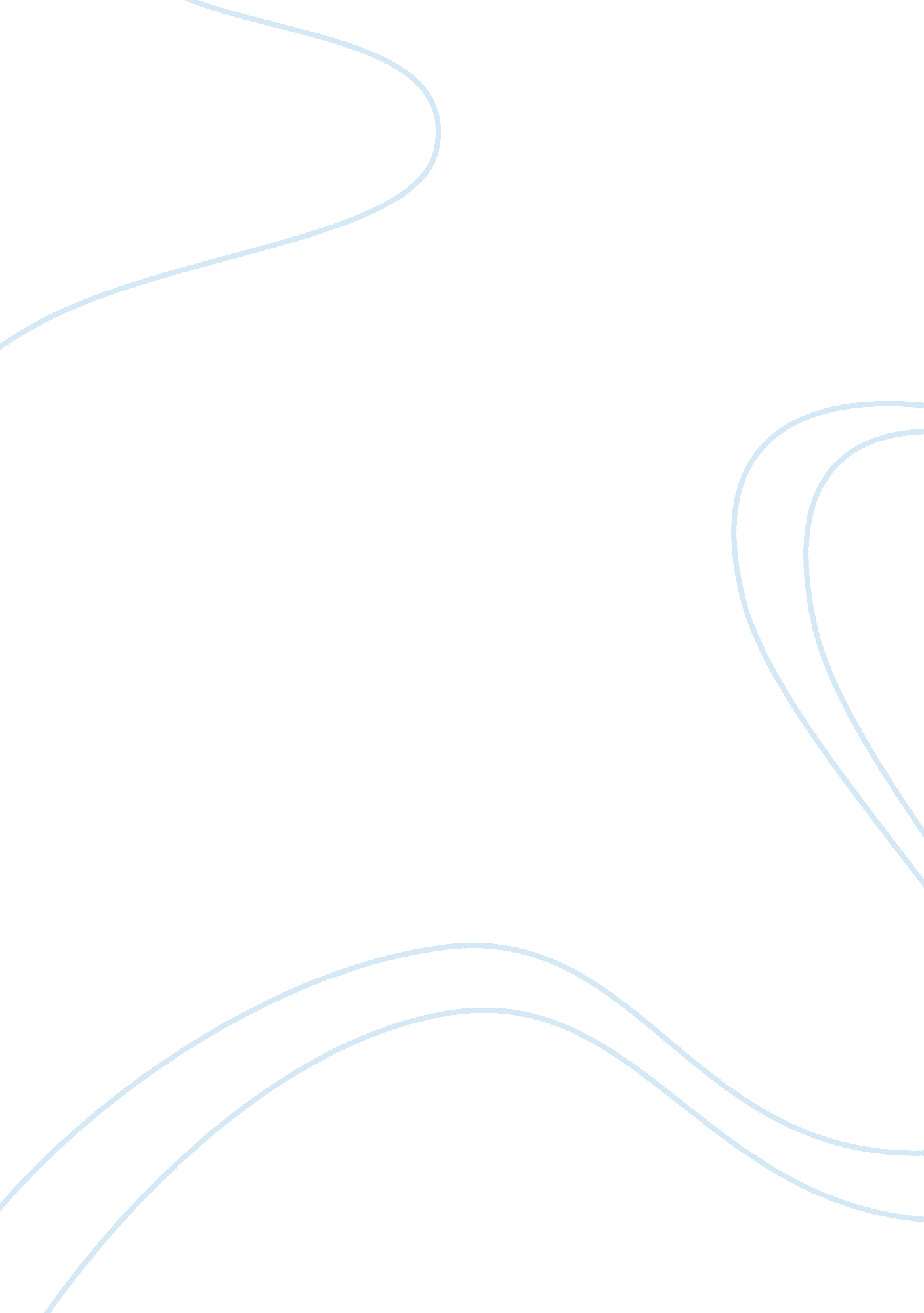 We help users in building, scaling and growingDesign, Architecture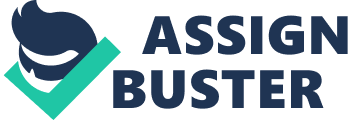 We all known that internet was initially considered to be decentralized platform which is free from any control of corporate or authority. But, it is not true. In reality there are many telecom providers have access to the flow of data within the internet so they manipulate the content which are shared.  The renowned companies like Facebook, Amazon and Google have centralizing control over the internet as a result of it internet neutrality is slowly becoming a concept of the past. This is an indication of future problem where customers and products of the network are only controlled by the handful of global corporations. This is a reason, DADI has come up with global decentralized cloud platform that focuses on the web services provision in order to help users in building, scaling and growing their digital products.  All about it DADI represents Decentralized Architecture for a Democratic Internet. Unlike already running centralized cloud services, DADI is utilizing a fog based computing structure which is decentralized pool of several devices connected online through the internet. When you are using DADI, there is no single authority can regulated the computing resource distribution. Rather than using centralized cloud structure, the DADI platform is using a cost effective fog computing which is prepared by the Decentralized Autonomous Organization (DAO). It eliminate the need of paying hefty charges to private and monopolized cloud computing platform such as Microsoft Azure, Amazon Web services and Google cloud.  DADI web services are operate on the web as an organized microservices structure that offers a series of efficient and smart application for building different types of digital products. Each of the products offered is power-driven by services on the web.  If any business wants to use the service then they will have an option to build their product on the DADI platform by paying nominal price.  Apart from it, internet users will also use DADI servers to make passive income by renting their computational resources.  Nodoubt that DADI has bring new standards to give fresh and new look to the cloud based technology. They are moving forward with the mission of upholding their ethical principles of the web 